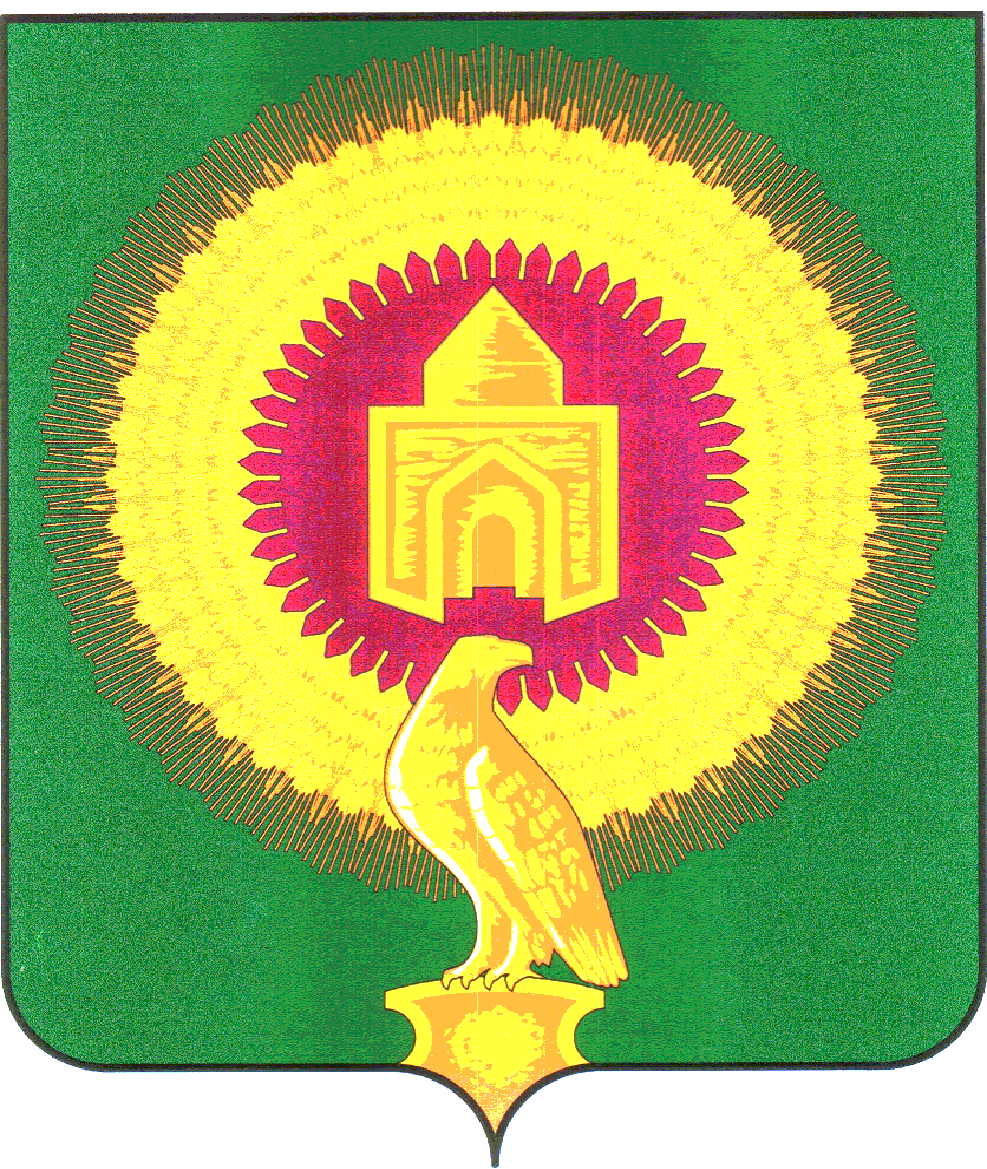 СОВЕТ ДЕПУТАТОВКАЗАНОВСКОГО СЕЛЬСКОГО ПОСЕЛЕНИЯВАРНЕНСКОГО МУНИЦИПАЛЬНОГО РАЙОНАЧЕЛЯБИНСКОЙ ОБЛАСТИРЕШЕНИЕот 08 июня 2022 годап. Казановка                                                      № 10Об утверждении Положения об оплатетруда работников, занимающих должности,не отнесенные к должностям муниципальной службы Казановского сельского поселения Варненского муниципального района Челябинской области,и осуществляющих техническое обеспечение деятельности органов  местного самоуправления Казановского сельского поселенияВарненского муниципального района Челябинской области.В соответствии с Трудовым кодексом Российской Федерации, Постановлением Губернатора Челябинской области от 20.06.2007г. № 192 «Об оплате труда работников, занимающих должности, не отнесенные к должностям государственной гражданской службы Челябинской области, и осуществляющих техническое обеспечение деятельности органов государственной власти Челябинской области», Едиными рекомендациями по установлению на федеральном, региональном и местном уровнях систем оплаты труда работников государственных и муниципальных учреждений на 2022 год, утвержденных  решением Российской трехсторонней комиссии по регулированию социально-трудовых отношений от 23.12.2021, протокол N 11), Уставом Казановского сельского поселения Варненского муниципального района Челябинской области.Совет депутатов Казановского сельского поселения Варненского муниципального района Челябинской областиРЕШАЕТ:1.Утвердить Положение об оплате труда работников, занимающих должности, не отнесенные к должностям муниципальной службы Казановского сельского поселения Варненского муниципального района Челябинской области, и осуществляющих техническое обеспечение деятельности органов  местного самоуправления  Казановского сельского поселения Варненского муниципального района Челябинской области (Приложение)2.Финансирование расходов на реализацию настоящего Решения осуществлять в пределах средств, предусмотренных в бюджете Казановского сельского поселения Варненского муниципального района Челябинской области на соответствующий финансовый год.3.Считать утратившим силу Положение об оплате труда работников, занимающих должности, не отнесенные к должностям муниципальной службы Казановского сельского поселения Варненского муниципального района Челябинской области, и осуществляющих техническое обеспечение деятельности органов местного самоуправления Казановского сельского поселения Варненского муниципального района Челябинской области, утвержденное Решением Совета  депутатов Казановского сельского поселения Варненского муниципального района Челябинской области от 10.03.2017 г № 03. 4. Настоящее Решение  вступает в силу с 1 мая  2022 года.5. Настоящее Решение направить Главе Казановского сельского поселения Варненского муниципального района Челябинской области для подписания и обнародования.Председатель Совета депутатовКазановского сельского поселения:                                         Хасанова Р.У.Глава Казановского Сельского поселения:                                                                 Коломыцева Т.Н.Приложение к Решению Совета депутатовКазановского сельского поселения Варненского муниципального района Челябинской областиот 08.06.2022  года № 10Положениеоб оплате труда работников, занимающих должности,не отнесенные к должностям муниципальной службы Казановского сельского поселенияВарненского муниципального района Челябинской области, и осуществляющих техническое обеспечение деятельности органов  местного самоуправления  Казановского сельского поселенияВарненского муниципального района Челябинской области1. Настоящее Положение разработано в соответствии с Трудовым кодексом Российской Федерации, Постановлением Губернатора Челябинской области от 20.06.2007г. № 192 «Об оплате труда работников, занимающих должности, не отнесенные к должностям государственной гражданской службы Челябинской области, и осуществляющих техническое обеспечение деятельности органов государственной власти Челябинской области»,   Едиными рекомендациями по установлению на федеральном, региональном и местном уровнях систем оплаты труда работников государственных и муниципальных учреждений на 2022 год, утвержденных  решением Российской трехсторонней комиссии по регулированию социально-трудовых отношений от 23.12.2021, протокол N 11), Уставом Казановского сельского поселения Варненского муниципального района Челябинской области и в  целях упорядочения оплаты труда работников, занимающих должности, не отнесенные к должностям муниципальной службы Казановского сельского поселения Варненского муниципального района Челябинской области, и осуществляющих техническое обеспечение деятельности органов  местного самоуправления   Казановского сельского поселения Варненского муниципального района Челябинской области (далее именуются - работники).2. Оплата труда работников состоит из месячного должностного оклада (далее именуется - должностной оклад), ежемесячных и иных дополнительных выплат.3. Работникам производятся следующие ежемесячные и дополнительные выплаты:   1) ежемесячные надбавки к должностному окладу:-  за сложность в размере до 100 процентов должностного оклада;- напряженность и высокие достижения в труде в размере до 100 процентов должностного оклада;2) ежемесячная надбавка за выслугу лет в следующих размерах:    при стаже работы                процентов                                            должностного оклада    от 3 до 8 лет                             10    свыше 8 до 13 лет                    15    свыше 13 до 18 лет                  20    свыше 18 до 23 лет                  25    свыше 23 лет                            30       Стаж работы для определения ежемесячной надбавки к должностному окладу определяется в соответствии с Положением об исчислении стажа работы работников, занимающих должности, не  отнесенные к должностям муниципальной службы Казановского сельского поселения Варненского муниципального района Челябинской области, и осуществляющих техническое обеспечение деятельности органов  местного самоуправления  Казановского сельского поселения Варненского муниципального района Челябинской области, утвержденным нормативно-правовым актом Казановского сельского поселения Варненского муниципального района Челябинской области.3) премия по результатам работы;4) премии за выполнение особо важного и сложного задания;5)ежемесячное денежное поощрение (размер денежного поощрения устанавливается в кратном размере к должностному окладу в соответствии с Приложением № 1 к настоящему положению); В случае применения дисциплинарного взыскания работник не подлежит поощрению по итогам работы за месяц.Руководитель за выполнение особо важного и сложного задания может премировать работника в пределах средств, учитываемых при формировании годового фонда оплаты труда.6)единовременная выплата при предоставлении ежегодного оплачиваемого отпуска 1 раз в год - в размере 3 должностных окладов. В случае, если работник не использовал в течение года свое право на ежегодный оплачиваемый отпуск, - в четвертом квартале текущего года.7) материальная помощь; 8) иные надбавки и доплаты, предусмотренные нормативными правовыми актами Казановского сельского поселения Варненского муниципального района Челябинской области.4. Органы местного самоуправления  Казановского сельского поселения Варненского муниципального района Челябинской области при формировании фонда оплаты труда работников сверх суммы средств, направляемых для выплаты должностных окладов, предусматривают следующие средства для выплаты (в расчете на год):1) премии по результатам работы за квартал, за полугодие, за 9 месяцев и по итогам года - в размере до 3 должностных окладов;2) ежемесячной надбавки за сложность, напряженность, высокие достижения в труде и специальный режим работы - в размере 24 должностных окладов;3) ежемесячной надбавки за выслугу лет - в размере 3,6 должностных окладов;4) ежемесячное денежное поощрение в размере 15,6 должностных окладов;5)единовременной выплаты при предоставлении ежегодного оплачиваемого отпуска – в размере 3 должностных окладов;5.Условия выплаты ежемесячной надбавки за сложность, напряженность и высокие достижения в труде устанавливаются руководителем органа  местного самоуправления  Казановского сельского поселения Варненского муниципального района Челябинской области.6. При расчете фонда оплаты труда учитывается районный коэффициент, установленный в соответствии с действующим законодательством Российской Федерации.7. Средства фонда оплаты труда могут быть перераспределены между выплатами предусмотренными пунктом 4 настоящего положения.Средства на выплату материальной помощи (кроме выплат при предоставлении ежегодного отпуска)  работникам предусматриваются без учета районного коэффициента.Приложение №1к Положению об оплате труда  работников, занимающих должности, не отнесенные к должностям муниципальной службы Казановского сельского поселения Варненского муниципального района, и осуществляющих техническое обеспечение деятельности органов местного самоуправления Казановского сельского поселения Варненского муниципального районаЧелябинской областиРазмеры окладов работников, занимающих должности, не отнесенныек должностям муниципальной службы Казановского сельского поселения Варненского муниципального района, и осуществляющих техническое обеспечение деятельности органов местного самоуправления  Казановского сельского поселения Варненского муниципального района Челябинской областиНаименование должностейДолжностной окладРазмер ежемесячного денежного поощрения (должностных окладов в месяц)VI группа1Главный бухгалтер79861,32Бухгалтер; бухгалтер-ревизор; инженер; инженер по охране труда; специалист по кадрам; экономист; экономист по труду;  экономист по финансовой работе; юрисконсульт; специалист; методист60271,33 делопроизводитель; инспектор; секретарь; секретарь-машинистка39511,3